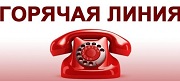 Телефоны горячих линий по вопросам  дистанционного обученияСпециалист управления образования МО г-к. Геленджик:
(86141) 5-32-07, +7-903-453-40-17МАОУ СОШ № 8 им. Ц.Л. Куникова : рабочий телефон: 8(86141)2-68-67Беребердина Светлана Петровна -  8(918)-368-63-18Министерство образования, науки и молодежной политики Краснодарского края:
+7-961-581-90-68, (861) 298-25-91